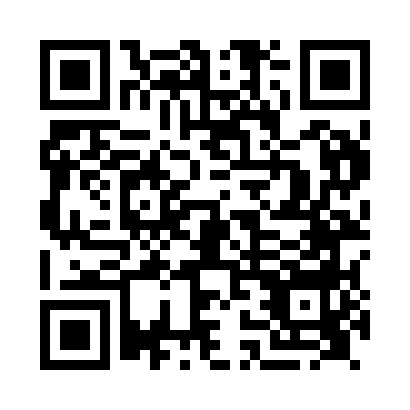 Prayer times for Tranent, City of Edinburgh, UKMon 1 Jul 2024 - Wed 31 Jul 2024High Latitude Method: Angle Based RulePrayer Calculation Method: Islamic Society of North AmericaAsar Calculation Method: HanafiPrayer times provided by https://www.salahtimes.comDateDayFajrSunriseDhuhrAsrMaghribIsha1Mon2:534:311:167:0310:0011:382Tue2:544:321:167:0310:0011:383Wed2:544:331:167:029:5911:374Thu2:554:341:167:029:5811:375Fri2:564:351:177:029:5811:376Sat2:564:361:177:029:5711:377Sun2:574:371:177:019:5611:368Mon2:584:381:177:019:5511:369Tue2:584:401:177:019:5411:3510Wed2:594:411:177:009:5311:3511Thu3:004:421:177:009:5211:3512Fri3:004:441:186:599:5111:3413Sat3:014:451:186:599:5011:3314Sun3:024:461:186:589:4811:3315Mon3:034:481:186:579:4711:3216Tue3:044:491:186:579:4611:3217Wed3:044:511:186:569:4411:3118Thu3:054:531:186:559:4311:3019Fri3:064:541:186:559:4111:3020Sat3:074:561:186:549:4011:2921Sun3:084:571:186:539:3811:2822Mon3:094:591:186:529:3711:2723Tue3:095:011:186:519:3511:2624Wed3:105:031:186:509:3311:2625Thu3:115:041:186:499:3211:2526Fri3:125:061:186:489:3011:2427Sat3:135:081:186:479:2811:2328Sun3:145:101:186:469:2611:2229Mon3:155:111:186:459:2411:2130Tue3:165:131:186:449:2211:2031Wed3:165:151:186:439:2011:19